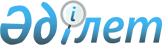 О районном бюджете на 2011-2013 годы
					
			Утративший силу
			
			
		
					Решение Казталовского районного маслихата Западно-Казахстанской области от 22 декабря 2010 года N 37-1. Зарегистрировано управлением юстиции Казталовского района Западно-Казахстанской области 30 декабря 2010 года N 7-8-120. Утратило силу - решением Казталовского районного маслихата Западно-Казахстанской области от 30 марта 2012 года N 4-2      Сноска. Утратило силу - решением Казталовского районного маслихата Западно-Казахстанской области от 30.03.2012 N 4-2      В соответствии с Бюджетным кодексом Республики Казахстан от 4 декабря 2008 года N 95-IV и Законом Республики Казахстан "О местном государственном управлении и самоуправлении в Республике Казахстан" от 23 января 2001 года N 148 Казталовский районный маслихат РЕШИЛ: 



      1. Утвердить районный бюджет на 2011-2013 годы согласно приложениям 1, 2 и 3 соответственно, в том числе на 2011 год в следующих объемах: 

      1) доходы – 3 401 547 тыс. тенге, в том числе: 

      налоговые поступления – 698 376 тыс. тенге; 

      неналоговые поступления – 5 944 тыс. тенге; 

      поступления от продажи основного капитала – 805 тыс. тенге; 

      поступления трансфертов – 2 696 422 тыс. тенге; 

      2) затраты – 3 403 755 тыс. тенге; 

      3) чистое бюджетное кредитование – 57 284 тыс. тенге, в том числе: 

      бюджетные кредиты – 58 827 тыс. тенге; 

      погашение бюджетных кредитов – 1 543 тыс. тенге; 

      4) сальдо по операциям с финансовыми активами – 21 468 тыс. тенге, в том числе:

      приобретение финансовых активов – 21 468 тыс. тенге; 

      поступления от продажи финансовых активов государства – 0 тыс. тенге; 

      5) дефицит (профицит) бюджета – -80 960 тыс. тенге; 

      6) финансирование дефицита (использование профицита) бюджета –  80 960 тыс. тенге: 

      поступление займов – 49 851 тыс. тенге; 

      погашение займов – -1 739 тыс. тенге; 

      используемые остатки бюджетных средств - 32 848 тыс. тенге.

      Сноска. Пункт 1 с изменениями, внесенными Решениями Казталовского районного маслихата Западно-Казахстанской области 23.02.2011 N 38-1, от 12.04.2011 N 39-2, 30.06.2011 N 40-3, 16.08.2011 N 42-1, 12.10.2011 N 44-2, 01.12.2011 N 47-2.



      2. Поступления в районный бюджет на 2011 год формируются в соответствии с Бюджетным кодексом Республики Казахстан, решением Западно-Казахстанского областного маслихата от 13 декабря 2010 года N 28-2 "Об областном бюджете на 2011-2013 годы". 



      3. Принять к сведению и руководству Закон Республики Казахстан "О республиканском бюджете на 2011-2013 годы" и решение Западно-Казахстанского областного маслихата от 13 декабря 2010 года N 28-2 "Об областном бюджете на 2011-2013 годы". 

      1) Учесть в районном бюджете на 2011 год поступление целевых трансфертов и кредитов из областного бюджета в общей сумме 832 741 тыс. тенге, в том числе: 

      на создание лингафонных и мультимедийных кабинетов в государственных учреждениях основного среднего и общего среднего образования - 22 164 тыс. тенге; 

      на оснащение учебным оборудованием кабинетов физики, химии, биологии в государственных учреждениях основного среднего и общего среднего образования - 8 192 тыс. тенге; 

      на реализацию государственного образовательного заказа в дошкольных организациях образования – 97 859 тыс. тенге; 

      на ежемесячную выплату денежных средств опекунам (попечителям) на содержание ребенка сироты (детей-сирот), и ребенка (детей), оставшегося без попечения родителей – 9 100 тыс. тенге; 

      на введение стандартов специальных социальных услуг - 8 046 тыс. тенге; 

      на проведение противоэпизоотических мероприятий - 45 443 тыс. тенге; 

      для реализации мер социальной поддержки специалистов социальной сферы сельских населенных пунктов - 8 788 тыс. тенге; 

      бюджетные кредиты выданные местным исполнительным органам для реализации мер социальной поддержки специалистов социальной сферы сельских населенных пунктов - 49 851 тыс. тенге; 

      на развитие, обустройство и (или) приобретение инженерно-коммуникационной инфраструктуры - 30 499 тыс. тенге; 

      на строительство и (или) приобретение жилья государственного коммунального жилищного фонда - 11 440 тыс. тенге; 

      для реконструкции систем водоснабжения в селе Карауба - 256  312 тыс. тенге; 

      для реконструкции систем водоснабжения в селе Жулдыз - 172  521 тыс. тенге;

      разработка проектно-сметной документации на водоснабжение с. Болашак – 13 305 тыс. тенге;

      строительства детского сада на 280 мест в п. Казталовка – 9 187 тыс. тенге;

      на увеличение размера доплаты за квалификационную категорию, учителям школ и воспитателям дошкольных организаций образования – 15 429 тыс. тенге;

      на поддержку частного предпринимательства в рамках программы "Дорожная карта бизнеса – 2020" - 23 980 тыс. тенге;

      на создание центров занятости в рамках "Программы занятости - 2020" – 8 121 тыс. тенге;

      обеспечение оборудованием, программным обеспечением детей-инвалидов, обучающихся на дому – 3 664 тыс. тенге;

      на государственные пособия на детей до 18 лет – 2 635 тыс. тенге;

      на программу занятости – 6 165 тыс. тенге;

      на содержание детских садов открытых в 2009 и 2010-2011 годы в Казталовском районе – 30 040 тыс. тенге;

      Сноска. Пункт 3 с изменениями, внесенными Решениями Казталовского районного маслихата Западно-Казахстанской области от 12.04.2011 N 39-2, 30.06.2011 N 40-3, 12.10.2011 N 44-2, 01.12.2011 N 47-2.



      4. Деньги от реализации товаров и услуг, предоставляемых государственными учреждениями, подведомственных местным исполнительным органам, используются ими в порядке, определяемом Бюджетным кодексом Республики Казахстан и Правительством Республики Казахстан. 



      5. Утвердить резерв местного исполнительного органа района на 2011 год в размере 12 500 тыс. тенге.

      Сноска. Пункт 5 в редакции Решения Казталовского районного маслихата Западно-Казахстанской области от 12.04.2011 N 39-2. 



      6. Установить гражданским служащим здравоохранения, социального обеспечения, образования, культуры и спорта, работающим в аульной (сельской) местности, согласно перечню должностей специалистов определенных в соответствии с трудовым законодательством Республики Казахстан повышение на 25% должностных окладов по сравнению со ставками гражданских служащих, занимающимися этими видами деятельности в городских условиях, с 1 января 2011 года. 



      7. Утвердить перечень местных бюджетных программ, не подлежащих секвестрированию в процессе исполнения местных бюджетов на 2011 год, согласно приложению 4. 



      8. Утвердить бюджетные программы сельских округов Казталовского района на 2011-2013 годы согласно приложению 5. 



      9. Утвердить бюджетные средства по программе общеобразовательного обучения в школах согласно приложению 6. 



      10. Настоящее решение вводится в действие с 1 января 2011 года.      Председатель сессии              Ж. Хайруллин 

      Секретарь районного маслихата    Е. Газизов

Приложение 1

к решению районного маслихата

N 37-1 от 22 декабря 2010 года      Сноска. Приложение 1 в редакции Решения Казталовского районного маслихата Западно-Казахстанской области от 01.12.2011 N 47-2. Районный бюджет на 2011 годтыс. тенге

Приложение 2

к решению районного маслихата

N 37-1 от 22 декабря 2010 года Районный бюджет на 2012 годтыс. тенге

Приложение 3

к решению районного маслихата

N 37-1 от 22 декабря 2010 года Районный бюджет на 2013 годтыс. тенге

Приложение 4

к решению районного маслихата

N 37-1 от 22 декабря 2010 года Перечень бюджетных программ районного бюджета

на 2011-2013 годы не подлежащих секвестру

Приложение 5

к решению районного маслихата

N 37-1 от 22 декабря 2010 года      Сноска. Приложение 5 в редакции Решения Казталовского районного маслихата Западно-Казахстанской области от 01.12.2011 N 47-2. Бюджетные программы сельских округов

Казталовского района на 2011–2013 годытыс. тенге

Приложение 6

к решению районного маслихата

N 37-1 от 22 декабря 2010 года      Сноска. Приложение 6 в редакции Решения Казталовского районного маслихата Западно-Казахстанской области от 01.12.2011 N 47-2. Бюджетные средства программы

общеобразовательного обучения в школахтыс. тенге
					© 2012. РГП на ПХВ «Институт законодательства и правовой информации Республики Казахстан» Министерства юстиции Республики Казахстан
				Категория Категория Категория Категория Категория СуммаКлассКлассКлассКлассСуммаПодклассПодклассПодклассСуммаСпецификаСпецификаСуммаНаименованиеСуммаІ. ДОХОДЫ34015471Налоговые поступления69837601Подоходный налог1264392Индивидуальный подоходный налог12643903Социальный налог1170051Социальный налог11700504Hалоги на собственность4504671Hалоги на имущество4353643Земельный налог13144Hалог на транспортные средства130895Единый земельный налог70005Внутренние налоги на товары, работы и услуги29522Акцизы9783Поступления за использование природных и других ресурсов1704Сборы за ведение предпринимательской и профессиональной деятельности180408Обязательные платежи, взимаемые за совершение юридически значимых действий и (или) выдачу документов уполномоченными на то государственными органами или должностными лицами15131Государственная пошлина15132Неналоговые поступления594401Доходы от государственной собственности14555Доходы от аренды имущества, находящегося в государственной собственности145502Поступления от реализации товаров (работ, услуг) государственными учреждениями, финансируемыми из государственного бюджета13581Поступления от реализации товаров (работ, услуг) государственными учреждениями, финансируемыми из государственного бюджета135804Штрафы, пеня, санкции, взыскания, налагаемые государственными учреждениями, финансируемыми из государственного бюджета, а также содержащимися и финансируемыми из бюджета (сметы расходов) Национального Банка Республики Казахстан 13351Штрафы, пеня, санкции, взыскания, налагаемые государственными учреждениями, финансируемыми из государственного бюджета, а также содержащимися и финансируемыми из бюджета (сметы расходов) Национального Банка Республики Казахстан, за исключением поступлений от организаций нефтяного сектора 133506Прочие неналоговые поступления17961Прочие неналоговые поступления17963Поступления от продажи основного капитала80503Продажа государственного имущества, закрепленного за государственными учреждениями8051Продажа государственного имущества, закрепленного за государственными учреждениями8054Поступление трансфертов 269642202Трансферты из вышестоящих органов государственного управления26964222Трансферты из областного бюджета2696422Функциональная группаФункциональная группаФункциональная группаФункциональная группаФункциональная группаСуммаФункциональная подгруппаФункциональная подгруппаФункциональная подгруппаФункциональная подгруппаСуммаАдминистратор бюджетных программАдминистратор бюджетных программАдминистратор бюджетных программСуммаПрограммаПрограммаСуммаНаименованиеСуммаII. ЗАТРАТЫ34037551Государственные услуги общего характера22411801Представительные, исполнительные и другие органы, выполняющие общие функции государственного управления209720112Аппарат маслихата района (города областного значения)18305001Обеспечение деятельности маслихата района (города областного значения)14585003Капитальные расходы государственных органов3720122Аппарат акима района (города областного значения)46576001Обеспечение деятельности акима района (города областного значения)46457003Капитальные расходы государственных органов119123Аппарат акима района в городе, города районного значения, поселка, аула (села), аульного (сельского) округа144839001Функционирование аппарата акима района в городе, города районного значения, поселка, аула (села), аульного (сельского) округа14483909Прочие государственные услуги общего характера14398459Отдел экономики и финансов района (города областного значения)14398001Услуги по реализации государственной политики в области формирования и развития экономической политики, государственного планирования, исполнения бюджета и управления коммунальной собственностью района (города областного значения)143982Оборона256901Военные нужды2569122Аппарат акима района (города областного значения)2569005Мероприятия в рамках исполнения всеобщей воинской обязанности25694Образование202079901Дошкольное воспитание и обучение261949464Отдел образования района (города областного значения)261949009Обеспечение деятельности организаций дошкольного воспитания и обучения246520021Увеличение размера доплаты за квалификационную категорию учителям школ и воспитателям дошкольных организаций образования1542902Начальное, основное среднее и общее среднее образование1704493464Отдел образования района (города областного значения)1704493003Общеобразовательное обучение1644551006Дополнительное образование для детей 5994209Прочие услуги в области образования54357464Отдел образования района (города областного значения)45170001Услуги по реализации государственной политики на местном уровне в области образования 7760005Приобретение и доставка учебников, учебно-методических комплексов для государственных учреждений образования района (города областного значения)21846012Капитальные расходы государственных органов2800015Ежемесячные выплаты денежных средств опекунам (попечителям) на содержание ребенка сироты (детей-сирот), и ребенка (детей), оставшегося без попечения родителей9100020Обеспечение оборудованием, программным обеспечением детей-инвалидов, обучающихся на дому3664466Отдел архитектуры, градостроительства и строительства района (города областного значения)9187037Строительство и реконструкция объектов образования91875Здравоохранение39309Прочие услуги в области здравоохранения393123Аппарат акима района в городе, города районного значения, поселка, аула (села), аульного (сельского) округа393002Организация в экстренных случаях доставки тяжелобольных людей до ближайшей организации здравоохранения, оказывающей врачебную помощь3936Социальная помощь и социальное обеспечение28287402Социальная помощь260507123Аппарат акима района в городе, города районного значения, поселка, аула (села), аульного (сельского) округа0003Оказание социальной помощи нуждающимся гражданам на дому0451Отдел занятости и социальных программ района (города областного значения)260507002Программа занятости103199005Государственная адресная социальная помощь8138006Жилищная помощь2708007Социальная помощь отдельным категориям нуждающихся граждан по решениям местных представительных органов37834010Материальное обеспечение детей-инвалидов, воспитывающихся и обучающихся на дому1185014Оказание социальной помощи нуждающимся гражданам на дому32355016Государственные пособия на детей до 18 лет64392017Обеспечение нуждающихся инвалидов обязательными гигиеническими средствами и предоставление услуг специалистами жестового языка, индивидуальными помощниками в соответствии с индивидуальной программой реабилитации инвалида2575023Обеспечение деятельности центров занятости812109Прочие услуги в области социальной помощи и социального обеспечения22367451Отдел занятости и социальных программ района (города областного значения)22367001Услуги по реализации государственной политики на местном уровне в области обеспечения занятости и реализации социальных программ для населения20078011Оплата услуг по зачислению, выплате и доставке пособий и других социальных выплат1989021Капитальные расходы государственных органов3007Жилищно-коммунальное хозяйство11378201Жилищное хозяйство54144123Аппарат акима района в городе, города районного значения, поселка, аула (села), аульного (сельского) округа757007Организация сохранения государственного жилищного фонда города районного значения, поселка, аула (села), аульного (сельского) округа757458Отдел жилищно-коммунального хозяйства, пассажирского транспорта и автомобильных дорог района (города областного значения)9500004Обеспечение жильем отдельных категорий граждан9500466Отдел архитектуры, градостроительства и строительства района (города областного значения)43887003Строительство жилья государственного коммунального жилищного фонда11440004Развитие и обустройство инженерно-коммуникационной инфраструктуры3244702Коммунальное хозяйство29645466Отдел архитектуры, градостроительства и строительства района (города областного значения)13305005Развитие коммунального хозяйства0006Развитие системы водоснабжения13305458Отдел жилищно-коммунального хозяйства, пассажирского транспорта и автомобильных дорог района (города областного значения)16340012Функционирование системы водоснабжения и водоотведения1634003Благоустройство населенных пунктов29993123Аппарат акима района в городе, города районного значения, поселка, аула (села), аульного (сельского) округа28693008Освещение улиц населенных пунктов8637009Обеспечение санитарии населенных пунктов6690010Содержание мест захоронений и погребение безродных491011Благоустройство и озеленение населенных пунктов12875458Отдел жилищно-коммунального хозяйства, пассажирского транспорта и автомобильных дорог района (города областного значения)1300016Обеспечение санитарии населенных пунктов0018Благоустройство и озеленение населенных пунктов13008Культура, спорт, туризм и информационное пространство20100001Деятельность в области культуры118587457Отдел культуры, развития языков, физической культуры и спорта района (города областного значения)117837003Поддержка культурно-досуговой работы117837466Отдел архитектуры, градостроительства и строительства района (города областного значения)750011Развитие объектов культуры75002Спорт 2369457Отдел культуры, развития языков, физической культуры и спорта района (города областного значения)2369009Проведение спортивных соревнований на районном (города областного значения) уровне236903Информационное пространство62807456Отдел внутренней политики района (города областного значения)6930002Проведение государственной информационной политики через средства массовой информации6930457Отдел культуры, развития языков, физической культуры и спорта района (города областного значения)55877006Функционирование районных (городских) библиотек5587709Прочие услуги по организации культуры, спорта, туризма и информационного пространства17237456Отдел внутренней политики района (города областного значения)9939001Услуги по реализации государственной политики на местном уровне в области информации, укрепления государственности и формирования социального оптимизма граждан7539003Реализация региональных программ в сфере молодежной политики2400457Отдел культуры, развития языков, физической культуры и спорта района (города областного значения)7298001Услуги по реализации государственной политики на местном уровне в области культуры, развития языков, физической культуры и спорта 729810Сельское, водное, лесное, рыбное хозяйство, особо охраняемые природные территории, охрана окружающей среды и животного мира, земельные отношения48940701Сельское хозяйство9064459Отдел экономики и финансов района (города областного значения)9064099Реализация мер социальной поддержки специалистов социальной сферы сельских населенных пунктов за счет целевого трансферта из республиканского бюджета906402Водное хозяйство428833466Отдел архитектуры, градостроительства и строительства района (города областного значения)428833012Развитие системы водоснабжения42883306Земельные отношения6067463Отдел земельных отношений района (города областного значения)6067001Услуги по реализации государственной политики в области регулирования земельных отношений на территории района (города областного значения)606709Прочие услуги в области сельского, водного, лесного, рыбного хозяйства, охраны окружающей среды и земельных отношений45443475Отдел предпринимательства, сельского хозяйства и ветеринарии района (города областного значения)45443013Проведение противоэпизоотических мероприятий4544311Промышленность, архитектурная, градостроительная и строительная деятельность1357902Архитектурная, градостроительная и строительная деятельность13579466Отдел архитектуры, градостроительства и строительства района (города областного значения)13579001Услуги по реализации государственной политики в области строительства, улучшения архитектурного облика городов, районов и населенных пунктов области и обеспечению рационального и эффективного градостроительного освоения территории района (города областного значения)12404015Капитальные расходы государственных органов117513Прочие5288109Прочие52881451Отдел занятости и социальных программ района (города областного значения)23980022Поддержка частного предпринимательства в рамках программы "Дорожная карта бизнеса - 2020"23980458Отдел жилищно-коммунального хозяйства, пассажирского транспорта и автомобильных дорог района (города областного значения)6421001Услуги по реализации государственной политики на местном уровне в области жилищно-коммунального хозяйства, пассажирского транспорта и автомобильных дорог 6421100Проведение мероприятий за счет чрезвычайного резерва Правительства Республики Казахстан0109Проведение мероприятий за счет резерва Правительства Республики Казахстан на неотложные

затраты0459Отдел экономики и финансов района (города областного значения)10654012Резерв местного исполнительного органа района (города областного значения) 10654475Отдел предпринимательства, сельского хозяйства и ветеринарии района (города областного значения)11826001Услуги по реализации государственной политики на местном уровне в области развития предпринимательства, промышленности, сельского хозяйства и ветеринарии1182615Трансферты235301Трансферты2353459Отдел экономики и финансов района (города областного значения)2353006Возврат неиспользованных (недоиспользованных) целевых трансфертов2353III. ЧИСТОЕ БЮДЖЕТНОЕ КРЕДИТОВАНИЕ57284Бюджетные кредиты5882710Сельское, водное, лесное, рыбное хозяйство, особо охраняемые природные территории, охрана окружающей среды и животного мира, земельные отношения5882701Сельское хозяйство58827459Отдел экономики и финансов района (города областного значения)58827018Бюджетные кредиты для реализации мер социальной поддержки специалистов социальной сферы сельских населенных пунктов58827КатегорияКатегорияКатегорияКатегорияКатегорияСуммаКлассКлассКлассКлассСуммаПодклассПодклассПодклассСуммаСпецификаСпецификаСуммаНаименованиеСумма5Погашение бюджетных кредитов154301Погашение бюджетных кредитов15431Погашение бюджетных кредитов, выданных из государственного бюджета1543IV. САЛЬДО ПО ОПЕРАЦИЯМ С ФИНАНСОВЫМИ АКТИВАМИ21468Функциональная группаФункциональная группаФункциональная группаФункциональная группаФункциональная группаСуммаФункциональная подгруппаФункциональная подгруппаФункциональная подгруппаФункциональная подгруппаСуммаАдминистратор бюджетных программАдминистратор бюджетных программАдминистратор бюджетных программСуммаПрограммаПрограммаСуммаНаименованиеСуммаПриобретение финансовых активов2146813Прочие2146809Прочие21468459Отдел экономики и финансов района (города областного значения)21468012Формирование или увеличение уставного капитала юридических лиц21468КатегорияКатегорияКатегорияКатегорияКатегорияСуммаКлассКлассКлассКлассСуммаПодклассПодклассПодклассСуммаСпецификаСпецификаСуммаНаименованиеСумма06Поступления от продажи финансовых активов государства001Поступления от продажи финансовых активов государства01Поступления от продажи финансовых активов внутри страны0V. ДЕФИЦИТ (ПРОФИЦИТ) БЮДЖЕТА-80960VI. ФИНАНСИРОВАНИЕ ДЕФИЦИТА (ИСПОЛЬЗОВАНИЕ ПРОФИЦИТА) БЮДЖЕТА80960Категория Категория Категория Категория Категория СуммаКлассКлассКлассКлассСуммаПодклассПодклассПодклассСуммаСпецификаСпецификаСуммаНаименованиеСуммаІ. ДОХОДЫ28498281Налоговые поступления68059401Подоходный налог1311762Индивидуальный подоходный налог13117603Социальный налог1300001Социальный налог13000004Hалоги на собственность4146191Hалоги на имущество4007673Земельный налог13784Hалог на транспортные средства109015Единый земельный налог157305Внутренние налоги на товары, работы и услуги27182Акцизы9663Поступления за использование природных и других ресурсов2644Сборы за ведение предпринимательской и профессиональной деятельности148808Обязательные платежи, взимаемые за совершение юридически значимых действий и (или) выдачу документов уполномоченными на то государственными органами или должностными лицами20811Государственная пошлина20812Неналоговые поступления112001Доходы от государственной собственности9165Доходы от аренды имущества, находящегося в государственной собственности91604Штрафы, пеня, санкции, взыскания, налагаемые государственными учреждениями, финансируемыми из государственного бюджета, а также содержащимися и финансируемыми из бюджета (сметы расходов) Национального Банка Республики Казахстан 01Штрафы, пеня, санкции, взыскания, налагаемые государственными учреждениями, финансируемыми из государственного бюджета, а также содержащимися и финансируемыми из бюджета (сметы расходов) Национального Банка Республики Казахстан, за исключением поступлений от организаций нефтяного сектора 006Прочие неналоговые поступления2041Прочие неналоговые поступления2043Поступления от продажи основного капитала68303Продажа государственного имущества, закрепленного за государственными учреждениями6831Продажа государственного имущества, закрепленного за государственными учреждениями6834Поступление трансфертов 216743102Трансферты из вышестоящих органов государственного управления21674312Трансферты из областного бюджета2167431Функциональная группаФункциональная группаФункциональная группаФункциональная группаФункциональная группаСуммаФункциональная подгруппаФункциональная подгруппаФункциональная подгруппаФункциональная подгруппаСуммаАдминистратор бюджетных программАдминистратор бюджетных программАдминистратор бюджетных программСуммаПрограммаПрограммаСуммаНаименованиеСуммаII. ЗАТРАТЫ28498281Государственные услуги общего характера23795601Представительные, исполнительные и другие органы, выполняющие общие функции государственного управления222012112Аппарат маслихата района (города областного значения)22866001Обеспечение деятельности маслихата района (города областного значения)22866122Аппарат акима района (города областного значения)42347001Обеспечение деятельности акима района (города областного значения)42347123Аппарат акима района в городе, города районного значения, поселка, аула (села), аульного (сельского) округа156799001Функционирование аппарата акима района в городе, города районного значения, поселка, аула (села), аульного (сельского) округа15679909Прочие государственные услуги общего характера15944459Отдел экономики и финансов района (города областного значения)15944001Услуги по реализации государственной политики в области формирования и развития экономической политики, государственного планирования, исполнения бюджета и управления коммунальной собственностью района (города областного значения)159442Оборона161301Военные нужды1613122Аппарат акима района (города областного значения)1613005Мероприятия в рамках исполнения всеобщей воинской обязанности16134Образование208392801Дошкольное воспитание и обучение197691464Отдел образования района (города областного значения)197691009Обеспечение деятельности организаций дошкольного воспитания и обучения19769102Начальное, основное среднее и общее среднее образование1853850464Отдел образования района (города областного значения)1853850003Общеобразовательное обучение1797233006Дополнительное образование для детей 5661709Прочие услуги в области образования32387464Отдел образования района (города областного значения)32387001Услуги по реализации государственной политики на местном уровне в области образования 8668005Приобретение и доставка учебников, учебно-методических комплексов для государственных учреждений образования района (города областного значения)23719012Капитальные расходы государственных органов0015Ежемесячные выплаты денежных средств опекунам (попечителям) на содержание ребенка сироты (детей-сирот), и ребенка (детей), оставшегося без попечения родителей05Здравоохранение41609Прочие услуги в области здравоохранения416123Аппарат акима района в городе, города районного значения, поселка, аула (села), аульного (сельского) округа416002Организация в экстренных случаях доставки тяжелобольных людей до ближайшей организации здравоохранения, оказывающей врачебную помощь4166Социальная помощь и социальное обеспечение24990002Социальная помощь223098123Аппарат акима района в городе, города районного значения, поселка, аула (села), аульного (сельского) округа28236003Оказание социальной помощи нуждающимся гражданам на дому28236451Отдел занятости и социальных программ района (города областного значения)194862002Программа занятости47168005Государственная адресная социальная помощь25656006Жилищная помощь4461007Социальная помощь отдельным категориям нуждающихся граждан по решениям местных представительных органов41873010Материальное обеспечение детей-инвалидов, воспитывающихся и обучающихся на дому2457014Оказание социальной помощи нуждающимся гражданам на дому2924016Государственные пособия на детей до 18 лет66957017Обеспечение нуждающихся инвалидов обязательными гигиеническими средствами и предоставление услуг специалистами жестового языка, индивидуальными помощниками в соответствии с индивидуальной программой реабилитации инвалида336609Прочие услуги в области социальной помощи и социального обеспечения26802451Отдел занятости и социальных программ района (города областного значения)26802001Услуги по реализации государственной политики на местном уровне в области обеспечения занятости и реализации социальных программ для населения24274011Оплата услуг по зачислению, выплате и доставке пособий и других социальных выплат2528021Капитальные расходы государственных органов07Жилищно-коммунальное хозяйство2984701Жилищное хозяйство0466Отдел архитектуры, градостроительства и строительства района (города областного значения)0003Строительство жилья государственного коммунального жилищного фонда0004Развитие и обустройство инженерно-коммуникационной инфраструктуры002Коммунальное хозяйство2600467Отдел строительства района (города областного значения)0006Развитие системы водоснабжения0458Отдел жилищно-коммунального хозяйства, пассажирского транспорта и автомобильных дорог района (города областного значения)2600012Функционирование системы водоснабжения и водоотведения260003Благоустройство населенных пунктов27247123Аппарат акима района в городе, города районного значения, поселка, аула (села), аульного (сельского) округа27247008Освещение улиц населенных пунктов6376009Обеспечение санитарии населенных пунктов6756010Содержание мест захоронений и погребение безродных525011Благоустройство и озеленение населенных пунктов135908Культура, спорт, туризм и информационное пространство20419101Деятельность в области культуры117429457Отдел культуры, развития языков, физической культуры и спорта района (города областного значения)117429003Поддержка культурно-досуговой работы11742902Спорт 2076457Отдел культуры, развития языков, физической культуры и спорта района (города областного значения)2076009Проведение спортивных соревнований на районном (города областного значения) уровне207603Информационное пространство67968456Отдел внутренней политики района (города областного значения)6131002Проведение государственной информационной политики через средства массовой информации6131457Отдел культуры, развития языков, физической культуры и спорта района (города областного значения)61837006Функционирование районных (городских) библиотек6183709Прочие услуги по организации культуры, спорта, туризма и информационного пространства16718456Отдел внутренней политики района (города областного значения)9028001Услуги по реализации государственной политики на местном уровне в области информации, укрепления государственности и формирования социального оптимизма граждан7028003Реализация региональных программ в сфере молодежной политики2000457Отдел культуры, развития языков, физической культуры и спорта района (города областного значения)7690001Услуги по реализации государственной политики на местном уровне в области культуры, развития языков, физической культуры и спорта 769010Сельское, водное, лесное, рыбное хозяйство, особо охраняемые природные территории, охрана окружающей среды и животного мира, земельные отношения648301Сельское хозяйство0459Отдел экономики и финансов района (города областного значения)0099Реализация мер социальной поддержки специалистов социальной сферы сельских населенных пунктов за счет целевого трансферта из республиканского бюджета006Земельные отношения6483463Отдел земельных отношений района (города областного значения)6483001Услуги по реализации государственной политики в области регулирования земельных отношений на территории района (города областного значения)648309Прочие услуги в области сельского, водного, лесного, рыбного хозяйства, охраны окружающей среды и земельных отношений0475Отдел предпринимательства, сельского хозяйства и ветеринарии района (города областного значения)0012Проведение ветеринарных мероприятий по энзоотическим болезням животных011Промышленность, архитектурная, градостроительная и строительная деятельность833002Архитектурная, градостроительная и строительная деятельность8330466Отдел архитектуры, градостроительства и строительства района (города областного значения)8330001Услуги по реализации государственной политики в области строительства, улучшения архитектурного облика городов, районов и населенных пунктов области и обеспечению рационального и эффективного градостроительного освоения территории района (города областного значения)833013Прочие2716409Прочие27164458Отдел жилищно-коммунального хозяйства, пассажирского транспорта и автомобильных дорог района (города областного значения)6575001Услуги по реализации государственной политики на местном уровне в области жилищно-коммунального хозяйства, пассажирского транспорта и автомобильных дорог 6575459Отдел экономики и финансов района (города областного значения)8000012Резерв местного исполнительного органа района (города областного значения) 8000475Отдел предпринимательства, сельского хозяйства и ветеринарии района (города областного значения)12589001Услуги по реализации государственной политики на местном уровне в области развития предпринимательства, промышленности, сельского хозяйства и ветеринарии1258915Трансферты001Трансферты0459Отдел экономики и финансов района (города областного значения)0020Целевые текущие трансферты в вышестоящие бюджеты в связи с изменением фонда оплаты труда в бюджетной сфере0III. ЧИСТОЕ БЮДЖЕТНОЕ КРЕДИТОВАНИЕ0Бюджетные кредиты010Сельское, водное, лесное, рыбное хозяйство, особо охраняемые природные территории, охрана окружающей среды и животного мира, земельные отношения001Сельское хозяйство0459Отдел экономики и финансов района (города областного значения)0018Бюджетные кредиты для реализации мер социальной поддержки специалистов социальной сферы сельских населенных пунктов0КатегорияКатегорияКатегорияКатегорияКатегорияСуммаКлассКлассКлассКлассСуммаПодклассПодклассПодклассСуммаСпецификаСпецификаСуммаНаименованиеСумма5Погашение бюджетных кредитов001Погашение бюджетных кредитов01Погашение бюджетных кредитов, выданных из государственного бюджета0IV. САЛЬДО ПО ОПЕРАЦИЯМ С ФИНАНСОВЫМИ АКТИВАМИ0Функциональная группаФункциональная группаФункциональная группаФункциональная группаФункциональная группаСуммаФункциональная подгруппаФункциональная подгруппаФункциональная подгруппаФункциональная подгруппаСуммаАдминистратор бюджетных программАдминистратор бюджетных программАдминистратор бюджетных программСуммаПрограммаПрограммаСуммаНаименованиеСуммаПриобретение финансовых активов013Прочие009Прочие0459Отдел экономики и финансов района (города областного значения)0012Формирование или увеличение уставного капитала юридических лиц0КатегорияКатегорияКатегорияКатегорияКатегорияСуммаКлассКлассКлассКлассСуммаПодклассПодклассПодклассСуммаСпецификаСпецификаСуммаНаименованиеСумма06Поступления от продажи финансовых активов государства001Поступления от продажи финансовых активов государства01Поступления от продажи финансовых активов внутри страны0V. ДЕФИЦИТ (ПРОФИЦИТ) БЮДЖЕТА0VI. ФИНАНСИРОВАНИЕ ДЕФИЦИТА (ИСПОЛЬЗОВАНИЕ ПРОФИЦИТА) БЮДЖЕТА0Категория Категория Категория Категория Категория СуммаКлассКлассКлассКлассСуммаПодклассПодклассПодклассСуммаСпецификаСпецификаСуммаНаименованиеСуммаІ. ДОХОДЫ28916531Налоговые поступления68261001Подоходный налог1319712Индивидуальный подоходный налог13197103Социальный налог1300001Социальный налог13000004Hалоги на собственность4155881Hалоги на имущество4007673Земельный налог14744Hалог на транспортные средства116645Единый земельный налог168305Внутренние налоги на товары, работы и услуги28252Акцизы10153Поступления за использование природных и других ресурсов2784Сборы за ведение предпринимательской и профессиональной деятельности153208Обязательные платежи, взимаемые за совершение юридически значимых действий и (или) выдачу документов уполномоченными на то государственными органами или должностными лицами22261Государственная пошлина22262Неналоговые поступления113101Доходы от государственной собственности9255Доходы от аренды имущества, находящегося в государственной собственности92504Штрафы, пеня, санкции, взыскания, налагаемые государственными учреждениями, финансируемыми из государственного бюджета, а также содержащимися и финансируемыми из бюджета (сметы расходов) Национального Банка Республики Казахстан 01Штрафы, пеня, санкции, взыскания, налагаемые государственными учреждениями, финансируемыми из государственного бюджета, а также содержащимися и финансируемыми из бюджета (сметы расходов) Национального Банка Республики Казахстан, за исключением поступлений от организаций нефтяного сектора 006Прочие неналоговые поступления2061Прочие неналоговые поступления2063Поступления от продажи основного капитала69003Продажа государственного имущества, закрепленного за государственными учреждениями6901Продажа государственного имущества, закрепленного за государственными учреждениями6904Поступление трансфертов 220722202Трансферты из вышестоящих органов государственного управления22072222Трансферты из областного бюджета2207222Функциональная группаФункциональная группаФункциональная группаФункциональная группаФункциональная группаСуммаФункциональная подгруппаФункциональная подгруппаФункциональная подгруппаФункциональная подгруппаСуммаАдминистратор бюджетных программАдминистратор бюджетных программАдминистратор бюджетных программСуммаПрограммаПрограммаСуммаНаименованиеСуммаII. ЗАТРАТЫ28916531Государственные услуги общего характера24123001Представительные, исполнительные и другие органы, выполняющие общие функции государственного управления225181112Аппарат маслихата района (города областного значения)23377001Обеспечение деятельности маслихата района (города областного значения)23377122Аппарат акима района (города областного значения)43610001Обеспечение деятельности акима района (города областного значения)43610123Аппарат акима района в городе, города районного значения, поселка, аула (села), аульного (сельского) округа158194001Функционирование аппарата акима района в городе, города районного значения, поселка, аула (села), аульного (сельского) округа15819409Прочие государственные услуги общего характера16049459Отдел экономики и финансов района (города областного значения)16049001Услуги по реализации государственной политики в области формирования и развития экономической политики, государственного планирования, исполнения бюджета и управления коммунальной собственностью района (города областного значения)160492Оборона172601Военные нужды1726122Аппарат акима района (города областного значения)1726005Мероприятия в рамках исполнения всеобщей воинской обязанности17264Образование210801401Дошкольное воспитание и обучение207261464Отдел образования района (города областного значения)207261009Обеспечение деятельности организаций дошкольного воспитания и обучения20726102Начальное, основное среднее и общее среднее образование1867062464Отдел образования района (города областного значения)1867062003Общеобразовательное обучение1810015006Дополнительное образование для детей 5704709Прочие услуги в области образования33691464Отдел образования района (города областного значения)33691001Услуги по реализации государственной политики на местном уровне в области образования 8772005Приобретение и доставка учебников, учебно-методических комплексов для государственных учреждений образования района (города областного значения)24919012Капитальные расходы государственных органов0015Ежемесячные выплаты денежных средств опекунам (попечителям) на содержание ребенка сироты (детей-сирот), и ребенка (детей), оставшегося без попечения родителей05Здравоохранение44109Прочие услуги в области здравоохранения441123Аппарат акима района в городе, города районного значения, поселка, аула (села), аульного (сельского) округа441002Организация в экстренных случаях доставки тяжелобольных людей до ближайшей организации здравоохранения, оказывающей врачебную помощь4416Социальная помощь и социальное обеспечение26073902Социальная помощь233489123Аппарат акима района в городе, города районного значения, поселка, аула (села), аульного (сельского) округа28236003Оказание социальной помощи нуждающимся гражданам на дому28236451Отдел занятости и социальных программ района (города областного значения)205253002Программа занятости49998005Государственная адресная социальная помощь26903006Жилищная помощь4728007Социальная помощь отдельным категориям нуждающихся граждан по решениям местных представительных органов44386010Материальное обеспечение детей-инвалидов, воспитывающихся и обучающихся на дому2605014Оказание социальной помощи нуждающимся гражданам на дому2943016Государственные пособия на детей до 18 лет70123017Обеспечение нуждающихся инвалидов обязательными гигиеническими средствами и предоставление услуг специалистами жестового языка, индивидуальными помощниками в соответствии с индивидуальной программой реабилитации инвалида356709Прочие услуги в области социальной помощи и социального обеспечения27250451Отдел занятости и социальных программ района (города областного значения)27250001Услуги по реализации государственной политики на местном уровне в области обеспечения занятости и реализации социальных программ для населения24591011Оплата услуг по зачислению, выплате и доставке пособий и других социальных выплат2659021Капитальные расходы государственных органов07Жилищно-коммунальное хозяйство3074801Жилищное хозяйство0466Отдел архитектуры, градостроительства и строительства района (города областного значения)0003Строительство жилья государственного коммунального жилищного фонда0004Развитие и обустройство инженерно-коммуникационной инфраструктуры002Коммунальное хозяйство2700467Отдел строительства района (города областного значения)0006Развитие системы водоснабжения0458Отдел жилищно-коммунального хозяйства, пассажирского транспорта и автомобильных дорог района (города областного значения)2700012Функционирование системы водоснабжения и водоотведения270003Благоустройство населенных пунктов28048123Аппарат акима района в городе, города районного значения, поселка, аула (села), аульного (сельского) округа28048008Освещение улиц населенных пунктов6601009Обеспечение санитарии населенных пунктов6825010Содержание мест захоронений и погребение безродных553011Благоустройство и озеленение населенных пунктов140698Культура, спорт, туризм и информационное пространство20618801Деятельность в области культуры118190457Отдел культуры, развития языков, физической культуры и спорта района (города областного значения)118190003Поддержка культурно-досуговой работы11819002Спорт 2200457Отдел культуры, развития языков, физической культуры и спорта района (города областного значения)2200009Проведение спортивных соревнований на районном (города областного значения) уровне220003Информационное пространство68769456Отдел внутренней политики района (города областного значения)6560002Проведение государственной информационной политики через средства массовой информации6560457Отдел культуры, развития языков, физической культуры и спорта района (города областного значения)62209006Функционирование районных (городских) библиотек6220909Прочие услуги по организации культуры, спорта, туризма и информационного пространства17029456Отдел внутренней политики района (города областного значения)9180001Услуги по реализации государственной политики на местном уровне в области информации, укрепления государственности и формирования социального оптимизма граждан7180003Реализация региональных программ в сфере молодежной политики2000457Отдел культуры, развития языков, физической культуры и спорта района (города областного значения)7849001Услуги по реализации государственной политики на местном уровне в области культуры, развития языков, физической культуры и спорта 784910Сельское, водное, лесное, рыбное хозяйство, особо охраняемые природные территории, охрана окружающей среды и животного мира, земельные отношения664601Сельское хозяйство0459Отдел экономики и финансов района (города областного значения)0099Реализация мер социальной поддержки специалистов социальной сферы сельских населенных пунктов за счет целевого трансферта из республиканского бюджета006Земельные отношения6646463Отдел земельных отношений района (города областного значения)6646001Услуги по реализации государственной политики в области регулирования земельных отношений на территории района (города областного значения)664609Прочие услуги в области сельского, водного, лесного, рыбного хозяйства, охраны окружающей среды и земельных отношений0475Отдел предпринимательства, сельского хозяйства и ветеринарии района (города областного значения)0012Проведение ветеринарных мероприятий по энзоотическим болезням животных011Промышленность, архитектурная, градостроительная и строительная деятельность840902Архитектурная, градостроительная и строительная деятельность8409466Отдел архитектуры, градостроительства и строительства района (города областного значения)8409001Услуги по реализации государственной политики в области строительства, улучшения архитектурного облика городов, районов и населенных пунктов области и обеспечению рационального и эффективного градостроительного освоения территории района (города областного значения)840913Прочие2751209Прочие27512458Отдел жилищно-коммунального хозяйства, пассажирского транспорта и автомобильных дорог района (города областного значения)6731001Услуги по реализации государственной политики на местном уровне в области жилищно-коммунального хозяйства, пассажирского транспорта и автомобильных дорог 6731459Отдел экономики и финансов района (города областного значения)8000012Резерв местного исполнительного органа района (города областного значения) 8000475Отдел предпринимательства, сельского хозяйства и ветеринарии района (города областного значения)12781001Услуги по реализации государственной политики на местном уровне в области развития предпринимательства, промышленности, сельского хозяйства и ветеринарии1278115Трансферты001Трансферты0459Отдел экономики и финансов района (города областного значения)0020Целевые текущие трансферты в вышестоящие бюджеты в связи с изменением фонда оплаты труда в бюджетной сфере0III. ЧИСТОЕ БЮДЖЕТНОЕ КРЕДИТОВАНИЕ0Бюджетные кредиты010Сельское, водное, лесное, рыбное хозяйство, особо охраняемые природные территории, охрана окружающей среды и животного мира, земельные отношения001Сельское хозяйство0459Отдел экономики и финансов района (города областного значения)0018Бюджетные кредиты для реализации мер социальной поддержки специалистов социальной сферы сельских населенных пунктов0КатегорияКатегорияКатегорияКатегорияКатегорияСуммаКлассКлассКлассКлассСуммаПодклассПодклассПодклассСуммаСпецификаСпецификаСуммаНаименованиеСумма5Погашение бюджетных кредитов001Погашение бюджетных кредитов01Погашение бюджетных кредитов, выданных из государственного бюджета0IV. САЛЬДО ПО ОПЕРАЦИЯМ С ФИНАНСОВЫМИ АКТИВАМИ0Функциональная группаФункциональная группаФункциональная группаФункциональная группаФункциональная группаСуммаФункциональная подгруппаФункциональная подгруппаФункциональная подгруппаФункциональная подгруппаСуммаАдминистратор бюджетных программАдминистратор бюджетных программАдминистратор бюджетных программСуммаПрограммаПрограммаСуммаНаименованиеСуммаПриобретение финансовых активов013Прочие009Прочие0459Отдел экономики и финансов района (города областного значения)0012Формирование или увеличение уставного капитала юридических лиц0КатегорияКатегорияКатегорияКатегорияКатегорияСуммаКлассКлассКлассКлассСуммаПодклассПодклассПодклассСуммаСпецификаСпецификаСуммаНаименованиеСумма06Поступления от продажи финансовых активов государства001Поступления от продажи финансовых активов государства01Поступления от продажи финансовых активов внутри страны0V. ДЕФИЦИТ (ПРОФИЦИТ) БЮДЖЕТА0VI. ФИНАНСИРОВАНИЕ ДЕФИЦИТА (ИСПОЛЬЗОВАНИЕ ПРОФИЦИТА) БЮДЖЕТА0Функциональная группаФункциональная группаФункциональная группаФункциональная группаФункциональная группаФункциональная подгруппаФункциональная подгруппаФункциональная подгруппаФункциональная подгруппаАдминистратор бюджетных программАдминистратор бюджетных программАдминистратор бюджетных программПрограммаПрограммаНаименованиеII. РАСХОДЫ4Образование02Начальное, основное среднее и общее среднее образование464Отдел образования района (города областного значения)003Общеобразовательное обучениеФункциональная группаФункциональная группаФункциональная группаФункциональная группаФункциональная группаСуммаФункциональная подгруппаФункциональная подгруппаФункциональная подгруппаФункциональная подгруппаСуммаАдминистратор бюджетной программыАдминистратор бюджетной программыАдминистратор бюджетной программыСуммаПрограммаПрограммаСуммаНаименованиеСуммаБюджетные программы Казталовского района на 2011 год1Государственные услуги общего характера14483901Представительные, исполнительные и другие органы, выполняющие общие функции государственного управления144839123Аппарат акима района в городе, города районного значения, поселка, аула (села), аульного (сельского) округа144839001Функционирование аппарата акима района в городе, города районного значения, поселка, аула (села), аульного (сельского) округа144839в том числе:Казталовский сельский округ14329Брикский сельский округ8983Бостандыкский сельский округ7997Болашакский сельский округ8365Караубинский сельский округ8255Каиндинский сельский округ8620Кушанкульский сельский округ8470Теренкульский сельский округ8750Жалпакталский сельский округ13370Жанажолский сельский округ8683Акпатерский сельский округ8388Талдыкудукский сельский округ8094Талдыапанский сельский округ7824Карасуский сельский округ7868Куктерекский сельский округ8049Караузеньский сельский округ87945Здравоохранение39309Прочие услуги в области здравоохранения393123Аппарат акима района в городе, города районного значения, поселка, аула (села), аульного (сельского) округа393002Организация в экстренных случаях доставки тяжелобольных людей до ближайшей организации здравоохранения, оказывающей врачебную помощь393в том числе:Казталовский сельский округ40Брикский сельский округ25Бостандыкский сельский округ25Болашакский сельский округ23Караубинский сельский округ27Каиндинский сельский округ27Кушанкульский сельский округ27Теренкульский сельский округ27Жалпакталский сельский округ0Жанажолский сельский округ34Акпатерский сельский округ23Талдыкудукский сельский округ41Талдыапанский сельский округ34Карасуский сельский округ0Куктерекский сельский округ23Караузеньский сельский округ176Социальная помощь и социальное обеспечение002Социальная помощь0123Аппарат акима района в городе, города районного значения, поселка, аула (села), аульного (сельского) округа0003Оказание социальной помощи нуждающимся гражданам на дому0в том числе:Казталовский сельский округ0Брикский сельский округ0Бостандыкский сельский округ0Болашакский сельский округ0Караубинский сельский округ0Каиндинский сельский округ0Кушанкульский сельский округ0Теренкульский сельский округ0Жалпакталский сельский округ0Жанажолский сельский округ0Акпатерский сельский округ0Талдыкудукский сельский округ0Талдыапанский сельский округ0Карасуский сельский округ0Куктерекский сельский округ0Караузеньский сельский округ07Жилищно-коммунальное хозяйство2945001Жилищное хозяйство757123Аппарат акима района в городе, города районного значения, поселка, аула (села), аульного (сельского) округа757007Организация сохранения государственного жилищного фонда города районного значения, поселка, аула (села), аульного (сельского) округа75703Благоустройство населенных пунктов28693123Аппарат акима района в городе, города районного значения, поселка, аула (села), аульного (сельского) округа28693008Освещение улиц населенных пунктов8637в том числе:Казталовский сельский округ3086Брикский сельский округ300Бостандыкский сельский округ240Болашакский сельский округ265Караубинский сельский округ300Каиндинский сельский округ233Кушанкульский сельский округ449Теренкульский сельский округ185Жалпакталский сельский округ1229Жанажолский сельский округ300Акпатерский сельский округ300Талдыкудукский сельский округ250Талдыапанский сельский округ300Карасуский сельский округ600Куктерекский сельский округ300Караузеньский сельский округ300009Обеспечение санитарии населенных пунктов6690в том числе:Казталовский сельский округ664Брикский сельский округ400Бостандыкский сельский округ400Болашакский сельский округ400Караубинский сельский округ400Каиндинский сельский округ400Кушанкульский сельский округ400Теренкульский сельский округ400Жалпакталский сельский округ426Жанажолский сельский округ400Акпатерский сельский округ400Талдыкудукский сельский округ200Талдыапанский сельский округ400Карасуский сельский округ600Куктерекский сельский округ400Караузеньский сельский округ400010Содержание мест захоронений и погребение безродных491в том числе:Казталовский сельский округ212Брикский сельский округ0Бостандыкский сельский округ0Болашакский сельский округ0Караубинский сельский округ39Каиндинский сельский округ0Кушанкульский сельский округ40Теренкульский сельский округ40Жалпакталский сельский округ40Жанажолский сельский округ0Акпатерский сельский округ0Талдыкудукский сельский округ0Талдыапанский сельский округ40Карасуский сельский округ40Куктерекский сельский округ40Караузеньский сельский округ0011Благоустройство и озеленение населенных пунктов12875в том числе:Казталовский сельский округ5062Брикский сельский округ400Бостандыкский сельский округ400Болашакский сельский округ418Караубинский сельский округ400Каиндинский сельский округ400Кушанкульский сельский округ400Теренкульский сельский округ400Жалпакталский сельский округ2475Жанажолский сельский округ400Акпатерский сельский округ400Талдыкудукский сельский округ20Талдыапанский сельский округ400Карасуский сельский округ500Куктерекский сельский округ400Караузеньский сельский округ400Функциональная группаФункциональная группаФункциональная группаФункциональная группаФункциональная группаСуммаФункциональная подгруппаФункциональная подгруппаФункциональная подгруппаФункциональная подгруппаСуммаАдминистратор бюджетной программыАдминистратор бюджетной программыАдминистратор бюджетной программыСуммаПрограммаПрограммаСуммаНаименованиеСуммаВсего1644551в том числе:Бостандыкская средняя общеобразовательная школа75436Караузенская школа-лицей62276средняя общеобразовательная школа им. Г. Молдашева75010средняя общеобразовательная школа им. К. Мендалиева109281Казталовская средняя общеобразовательная школа94048средняя общеобразовательная школа им. А. Оразбаева93786Теренкульская средняя общеобразовательная школа55790Кайындинская средняя общеобразовательная школа46795Акпатерская средняя общеобразовательная школа70541Карасуская средняя общеобразовательная школа72100Талдыапанская средняя общеобразовательная школа74014средняя общеобразовательная школа им. С. Есетова74540Коктерекская средняя общеобразовательная школа69771Брикская средняя общеобразовательная школа62941Караубинская гимназия им. Г. Караш87705средняя общеобразовательная школа им. Г. Бегалиева60769Богатыревская средняя общеобразовательная школа83140Миронская средняя общеобразовательная школа24364Жанажолская средняя общеобразовательная школа78265средняя общеобразовательная школа им. А. Хусайнова46156Отдел образования района227823